CURRICULUM VITAE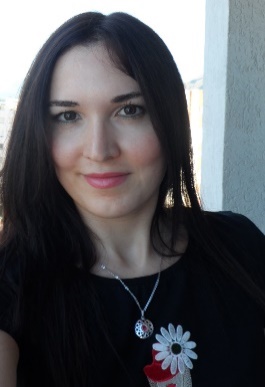 Ахметзянова Лилия ИльдаровнаДата рождения: 02.11.1987Гражданство: РоссияПостоянная резиденция: Испания, БарселонаE-mail: liliyakzn@hotmail.comМобильный телефон: +34 663496789ОбразованиеРоссийская Академия Правосудия (РАП). Диплом юриста. Специализация: гражданское право. 2004-2009.Испанская школа при Казанском Приволжском Федеральном Университете (КПФУ). Специализация: лингвистика, испанский язык и испанская литература. 2008-2011.Университет Кордобы, Испания. Магистратура. Специализация: международный бизнес. 2011-2012.Дополнительное образование и курсыМенеджмент компаний в сфере моды и люкс. Университет Bocconi, Италия. 200 часов. Сертификат с отличием. 2014.Visual Merchandising. Albe Formación. 120 часов. 2014.Основы бизнес стратегии. University of Virginia. Онлайн, 2013. 60 часов.Имиджмейкер и персональный шоппер. Albe Formación. 2012-2013. 1000 часов.Community Manager. Instituto Marketing Online. 2013. 30 часов.WordPress. Instituto Marketing Online. 2013. 30 часов.E-Commerce. Instituto Marketing Online. 30 часов.TESOL. Академия «OnTESOL», Канада. Сертификат преподавателя английского языка. 2011.Сертификат по английскому языку TOEFL IBTСертификат по испанскому языку DELE B2Longman Teacher Development. Сертификат преподавателя английского языка.Профессиональный опыт Начальник отдела магазина. Компания: Burberry, Madrid01.05.2013 – 01.11.2014. Администрирование ежедневной деятельности магазина, еженедельные отчёты, отчёт по клиентам, обучение персонала, продажи онлайн, работа с клиентами, консультирование клиентов.Контент и коммьюнити менеджер. Компания: EuEasy, Málaga01.2013 – 08.2013. Написание статей в блог компании, администрирование групп компании в социальных сетях, написание контента в группы компании, коммьюнити менеджмент, работа с клиентами.Ассистент в отделе внешней торговли. Компания: Opera Global Business, Córdoba.03.2011 – 07.2011. Учебная практика. Написание маркетинговых исследований, помощь в организации международной выставки, переводы на испанский язык с русского и английского языков, создание баз данных клиентов, поиск новых клиентов компании.Эксперт по интернет-технологиям. Компания: Lionbridge, удаленная работа.03.2011-09.2011. Анализ эффективности интернет - поиска, анализ содержимого Интернета, предложения по улучшению поиска Google, составление и редактирование переводов с английского языка на русский язык.Иностранные языкиАнглийский язык – C1, профессиональный уровеньИспанский язык – C1, профессиональный уровеньИтальянский язык – B1, базовое владение. Прохожу курсы на данный момент.Дополнительная информацияВладею профессионально программами Word, Excel, PowerPoint.Опыт написания маркетинговых исследований как для частных, так и государственных учреждений.Опыт работе на кассе и владение кассовыми операциями в розничной торговле.Опыт работы в международных компаниях и мультинациональных коллективах.Работала в качестве фрилансера переводчиком с испанского на русский и с русского на испанский.Работала в качестве фрилансера репетитором английского языка (в том числе уроки бизнес английского).Веду собственный блог о жизни в Испании www.lilyandspain.wordpress.com